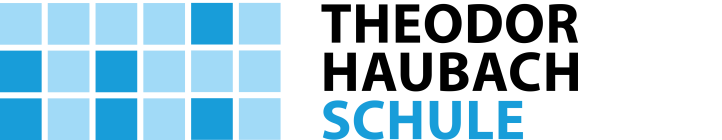 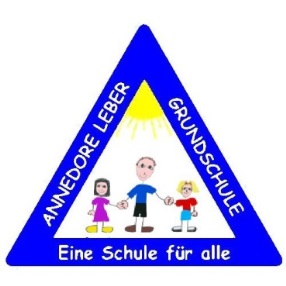 20. Mai 2019Liebe Eltern der Annedore-Leber-Grundschule,folgende wichtige Termininfos möchte ich Ihnen mitteilen:1) Das BVG-Klassenticket gibt es ab dem nächsten Schuljahr nicht mehr. Unter www.bvg.de/schuelerticket können Sie ab sofort das kostenlose Schülerticket (Berlin AB) für Ihr Kind mit dem Schülerausweis und einem Foto online bestellen. Damit die fahrCard pünktlich zum Schulbeginn ankommt, muss Ihre Bestellung bis zum 10.07.19 vorliegen. Für Ausflüge benötigt Ihr Kind ab dem 1.8.19 dieses Ticket oder Einzelfahrscheine, ansonsten kann es nicht an Ausflügen teilnehmen. 2) Der Schulinspektionsbericht wird am Mittwoch, den 12.06.19, um 17 Uhr in der Mensa unserer Schule von der Senatsverwaltung vorgestellt. Sie sind herzlichst dazu eingeladen!3) In diesem Jahr wollen wir am Freitag, den 14. Juni 2019, von 15:00 bis 18:00 Uhr wieder ein gemeinsames Sommerfest mit der Theodor-Haubach-Schule veranstalten. Wir bereiten Spiele sowie Aktionen vor und an verschiedenen Ständen können Sie Kuchen, Grillwürstchen, Getränke und Spezialitäten kaufen. Die Kinder können ab jetzt einen Verzehrbon für 2 € im Schulcafé erwerben. Die Einnahmen wollen wir für die Gestaltung unseres Schulhofes nutzen. Deshalb rufen wir Sie zu Sach- oder Geldspenden auf. Grillkohle, Servietten, Teller und Becher werden gestellt; der Kaffee wird, wie im letzten Jahr, zentral für alle Stände gekocht. Bitte tragen Sie in den unteren Abschnitt Ihre Spende ein und geben Sie ihn Ihrem Kind bis zum 07.06.2019 zur Abgabe bei der Klassenlehrerin / dem Klassenlehrer wieder mit.Bitte beachten Sie, dass die Lebensmittel spätestens am 14. Juni 2019 bis 14:00 Uhr in dem Sekretariat abgegeben werden müssen. Wir bedanken uns recht herzlich für Ihre Unterstützung.Die Hortbetreuung endet ausnahmsweise für alle Hortkinder um 15 Uhr.Mit freundlichen Sonnengrüßen 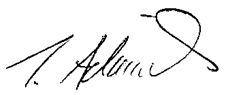 		Schulleiterin				         ------------------------------------------------------------------------------------------------------------------------------------------Pro Klasse brauchen wir folgende Sachspenden: 3 Kuchen, 20 Grillwürstchen und div. Getränke.Unsere Klasse benötigt für unseren Stand zusätzlich  __________________________________________
_______________________________________ (wird vor der Ausgabe des Spendenaufrufs vom Klassenteam festgelegt).	1 Kuchen*								1 Kuchen* (*keine Sahnetorten)	1 Kuchen*								10 Grillwürstchen	5 l Limonade				  				10 Grillwürstchen	5 l Saft									9 l Wasser			Wir spenden ______ Euro für fehlende Kleinigkeiten.                                                       Datum: ___________________Unterschrift: __________________________